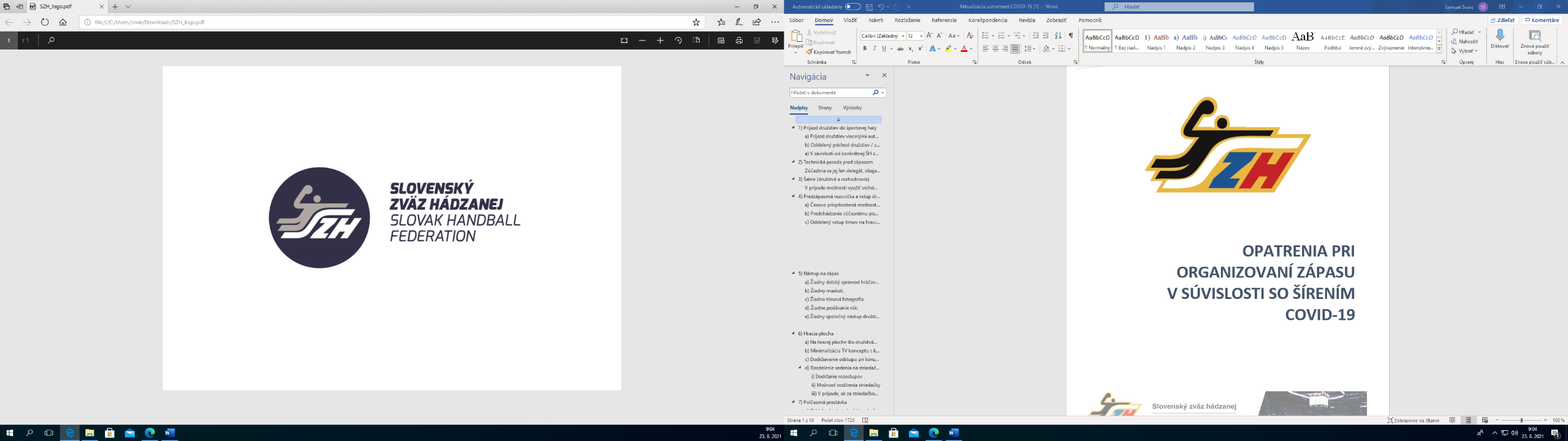 Platné od 22.11.2021VEC:	Usmernenie Slovenského zväzu hádzanej k aktuálnej situácií súvisiacej s ochorením COVID-19Úrad verejného zdravotníctva vydáva nové vyhlášky pre potreby zosúladenia s novou verziou COVID automatu, ktorú 18. 11. 2021 schválila vláda SR. Vyhlášky sú účinné od pondelka 22. 11. 2021 a upravujú činnosť prevádzok a organizáciu hromadných podujatí.Aktualizovaný Covid Automat v4.3 ponúka organizátorom podujatí flexibilne          si vybrať z troch protokolov, ktoré je však zakázané medzi sebou kombinovať.základ, OTP (očkovaní, testovaní, po prekonaní), OP (očkovaní, po prekonaní).Pod “základom” sa pre potreby Covid Automatu v4.3 myslia všetky osoby bez ohľadu na ich prípadné očkovanie, prekonanie choroby či výsledok testovania. Pod “OTP” sa pre potreby Covid Automatu v4.3 myslia výlučne len osoby, ktoré             sú plne očkované, testované (od odberu PCR 72 hodín, Ag 48 hodín), alebo ochorenie COVID-19 prekonali za ostatných 180 dní. Pod “OP” sa pre potreby Covid Automatu v4.3 myslia osoby, ktoré sú: Kompletne zaočkované osoby po dobu 1 roka od ukončenia základnej očkovacej schémyOsoby po prekonaní COVID-19 viac ako 180 dní + jedna dávka vakcíny (ak vakcína bola podaná do 180 dní od prekonania potvrdeného RT-PCR3) po dobu 1 roka od prekonania COVID-19Osoby po prekonaní COVID-19 potvrdeného RT-PCR2 nie staršom ako 180 dní Deti mladšie ako 2 rokydeti od 2 do 12 rokov a 2 mesiace s negatívnym výsledkom antigénového testu (platný 48 hodín od odberu) alebo PCR/LAMP testu (platný 72 hodín od odberu)Základné opatrenia pre hromadné podujatia a limity počtu divákov prislúchajúce stupňom rizika Zelené okresy:OP: bez kapacitného limituOTP: státie najviac 50 % kapacity, sedenie najviac 75 %; ak nie je možné určiťkapacitu, najviac 5000 osôb v exteriéri, 2500 v interiériZáklad: státie najviac 50 % kapacity, sedenie najviac 75 %; avšak najviac 1000 osôbv exteriéri a 500 v interiériOranžové okresy:OP: bez kapacitného limituOTP: v interiéri najviac 25 % kapacity, v exteriéri najviac 50 % kapacity; ak nie jemožné určiť kapacitu, najviac 1000 osôb v exteriéri, 500 v interiériZáklad: státie – exteriér max 100 osôb, státie – interiér max 50 osôb, sedenie –exteriér max 50 % kapacity priestoru na sedenie (avšak do 200 osôb), sedenie –interiér max. 25 % kapacity priestoru na sedenie (avšak do 100 osôb). Organizátor jepovinný uchovávať zoznam a kontakty na účastníkov 14 dní po skončení podujatia,po 14 dňoch je povinný ich zničiť. Červené okresy:OP: max. 200 osôb (nutné ohlásiť na miestne príslušnom RÚVZ najneskôr 48 hodín    pred začiatkom podujatia, pričom je potrebné uviesť presný čas a miesto konania)OTP: max. 6 osôbZáklad: zakázanéBordové okresy:OP: max. 100 osôb (nutné ohlásiť na miestne príslušnom RÚVZ najneskôr 48 hodínpred začiatkom podujatia, pričom je potrebné uviesť presný čas a miesto konania)OTP: max. 6 osôbZáklad: zakázanéČierne okresy:OP: max. 50 osôb (nutné ohlásiť na miestne príslušnom RÚVZ najneskôr 48 hodínpred začiatkom podujatia, pričom je potrebné uviesť presný čas a miesto konania)OTP: max. 6 osôbZáklad: zakázané*V červených, bordových a čiernych okresoch je organizátor povinný uchovávaťzoznam a kontakty na účastníkov 14 dní po skončení podujatia, po 14 dňoch jepovinný ich zničiť.Základné opatrenia pre športovcov a športové súťaže prislúchajúce stupňom rizika V nižšie uvedenom linku je dostupný oficiálny dokument, ktorý tieto podmienky bližšie definuje (zdroj: Ministerstvo zdravotníctva Slovenskej republiky (gov.sk)).StupeňMonitoringOstražitosť1. stupeň ohrozenia2. stupeň ohrozenia3. stupeň ohrozeniaŠPORTOVÉSÚŤAŽE - limity pre športovcovOP:Bez obmedzeníOP:Bez obmedzeníOP:Maximálne 200 osôbPovinný zoznam účastníkov za prísnych protiepidemickýchopatreníOP:Maximálne 100 osôbPovinný zoznam účastníkov za prísnych protiepidemickýchopatreníOP:Maximálne 50 osôbPovinný zoznam účastníkov za prísnych protiepidemickýchopatreníŠPORTOVÉSÚŤAŽE - limity pre športovcovOTP:Bez obmedzeníOTP:Maximálny počet športovcov: 200 interiér / 400 exteriérOTP:Len profesionálne ligyOTP:Len profesionálne ligyOTP:Len profesionálne ligyŠPORTOVÉSÚŤAŽE - limity pre športovcovZÁKLAD: Maximálne 100 športovcovZÁKLAD: Maximálne 50 športovcovPovinný zoznam účastníkovZÁKLAD:ZakázanéZÁKLAD:ZakázanéZÁKLAD:Zakázané